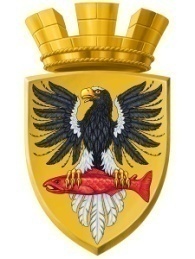 Р О С С И Й С К А Я  Ф Е Д Е Р А Ц И ЯКАМЧАТСКИЙ КРАЙП О С Т А Н О В Л Е Н И ЕАДМИНИСТРАЦИИ ЕЛИЗОВСКОГО ГОРОДСКОГО ПОСЕЛЕНИЯОт 27.06.2018 года                                                                                                                    № 785-п         г.ЕлизовоО размещении в федеральной информационной адресной системе сведений об адресах присвоенных объектам адресации – помещениям в многоквартирном жилом доме № 18 по ул. 40 лет Октября в г. Елизово	Руководствуясь ч.3 ст.5 и ч.3 ст.9 Федерального закона от 28.12.2013        № 443-ФЗ «О федеральной информационной адресной системе и о внесении изменений в Федеральный закон «Об общих принципах организации местного самоуправления в Российской Федерации», ст. 14 Федерального закона от 06.10.2003 № 131-ФЗ «Об общих принципах организации местного самоуправления в РФ», Уставом Елизовского городского поселения, Приказом Минфина России от 05.11.2015 № 171н «Об утверждении Перечня элементов планировочной структуры, элементов улично-дорожной сети, элементов объектов адресации, типов зданий (сооружений), помещений, используемых в качестве реквизитов адреса, и Правил сокращенного наименования адресообразующих элементов», в целях актуализации информации в федеральной информационной адресной системе,ПОСТАНОВЛЯЮ:1. Разместить в федеральной информационной адресной системе сведения об адресах, присвоенных объектам адресации - помещениям в многоквартирном жилом доме № 18 по ул. 40 лет Октября в г. Елизово, ранее не размещенные в государственном адресном реестре, согласно приложению к настоящему постановлению.2. Направить данное постановление в федеральную информационную адресную систему для внесения сведений установленных данным постановлением.Управлению делами администрации Елизовского городского поселения опубликовать (обнародовать) настоящее постановление в средствах массовой информации и разместить в информационно-телекоммуникационной сети «Интернет» на официальном сайте администрации Елизовского городского поселения.Контроль за исполнением настоящего постановления возложить на руководителя Управления архитектуры и градостроительства администрации Елизовского городского поселения.ВрИО Главы администрации Елизовского городского поселения                                                    Д.Б. ЩипицынПриложение к постановлению администрации Елизовского городского поселенияот 27.06.2018 №785 -пПриложение к постановлению администрации Елизовского городского поселенияот 27.06.2018 №785 -пПриложение к постановлению администрации Елизовского городского поселенияот 27.06.2018 №785 -пПриложение к постановлению администрации Елизовского городского поселенияот 27.06.2018 №785 -пПриложение к постановлению администрации Елизовского городского поселенияот 27.06.2018 №785 -пПриложение к постановлению администрации Елизовского городского поселенияот 27.06.2018 №785 -пПриложение к постановлению администрации Елизовского городского поселенияот 27.06.2018 №785 -пПриложение к постановлению администрации Елизовского городского поселенияот 27.06.2018 №785 -пПриложение к постановлению администрации Елизовского городского поселенияот 27.06.2018 №785 -п1.Помещениес кадастровым номером 41:05:0101001:6973:с кадастровым номером 41:05:0101001:6973:с кадастровым номером 41:05:0101001:6973:с кадастровым номером 41:05:0101001:6973:Россия,Камчатский край,Камчатский край,1.Елизовский муниципальный район,Елизовский муниципальный район,Елизовский муниципальный район,Елизовский муниципальный район,Елизовское городское поселение,Елизовское городское поселение,Елизовское городское поселение,Елизово г.,1.40 лет Октября ул.,40 лет Октября ул.,д. 18,кв.1.кв.1.кв.1.кв.1.кв.1.2.Помещениес кадастровым номером 41:05:0101001:6980:с кадастровым номером 41:05:0101001:6980:с кадастровым номером 41:05:0101001:6980:с кадастровым номером 41:05:0101001:6980:Россия,Камчатский край,Камчатский край,2.Елизовский муниципальный район,Елизовский муниципальный район,Елизовский муниципальный район,Елизовский муниципальный район,Елизовское городское поселение,Елизовское городское поселение,Елизовское городское поселение,Елизово г.,2.40 лет Октября ул.,40 лет Октября ул.,д. 18,кв.2.кв.2.кв.2.кв.2.кв.2.3.Помещениес кадастровым номером 41:05:0101001:6977:с кадастровым номером 41:05:0101001:6977:с кадастровым номером 41:05:0101001:6977:с кадастровым номером 41:05:0101001:6977:Россия,Камчатский край,Камчатский край,3.Елизовский муниципальный район,Елизовский муниципальный район,Елизовский муниципальный район,Елизовский муниципальный район,Елизовское городское поселение,Елизовское городское поселение,Елизовское городское поселение,Елизово г.,3.40 лет Октября ул.,40 лет Октября ул.,д. 18,кв.3.кв.3.кв.3.кв.3.кв.3.4.Помещениес кадастровым номером 41:05:0101001:6994:с кадастровым номером 41:05:0101001:6994:с кадастровым номером 41:05:0101001:6994:с кадастровым номером 41:05:0101001:6994:Россия,Камчатский край,Камчатский край,4.Елизовский муниципальный район,Елизовский муниципальный район,Елизовский муниципальный район,Елизовский муниципальный район,Елизовское городское поселение,Елизовское городское поселение,Елизовское городское поселение,Елизово г.,4.40 лет Октября ул.,40 лет Октября ул.,д. 18,кв.4.кв.4.кв.4.кв.4.кв.4.5.Помещениес кадастровым номером 41:05:0101001:6993:с кадастровым номером 41:05:0101001:6993:с кадастровым номером 41:05:0101001:6993:с кадастровым номером 41:05:0101001:6993:Россия,Камчатский край,Камчатский край,5.Елизовский муниципальный район,Елизовский муниципальный район,Елизовский муниципальный район,Елизовский муниципальный район,Елизовское городское поселение,Елизовское городское поселение,Елизовское городское поселение,Елизово г.,5.40 лет Октября ул.,40 лет Октября ул.,д. 18,кв.5.кв.5.кв.5.кв.5.кв.5.6.Помещениес кадастровым номером 41:05:0101001:6986:с кадастровым номером 41:05:0101001:6986:с кадастровым номером 41:05:0101001:6986:с кадастровым номером 41:05:0101001:6986:Россия,Камчатский край,Камчатский край,6.Елизовский муниципальный район,Елизовский муниципальный район,Елизовский муниципальный район,Елизовский муниципальный район,Елизовское городское поселение,Елизовское городское поселение,Елизовское городское поселение,Елизово г.,6.40 лет Октября ул.,40 лет Октября ул.,д. 18,кв.6.кв.6.кв.6.кв.6.кв.6.7.Помещениес кадастровым номером 41:05:0101001:6987:с кадастровым номером 41:05:0101001:6987:с кадастровым номером 41:05:0101001:6987:с кадастровым номером 41:05:0101001:6987:Россия,Камчатский край,Камчатский край,7.Елизовский муниципальный район,Елизовский муниципальный район,Елизовский муниципальный район,Елизовский муниципальный район,Елизовское городское поселение,Елизовское городское поселение,Елизовское городское поселение,Елизово г.,7.40 лет Октября ул.,40 лет Октября ул.,д. 18,кв.7.кв.7.кв.7.кв.7.кв.7.8.Помещениес кадастровым номером 41:05:0101001:6988:с кадастровым номером 41:05:0101001:6988:с кадастровым номером 41:05:0101001:6988:с кадастровым номером 41:05:0101001:6988:Россия,Камчатский край,Камчатский край,8.Елизовский муниципальный район,Елизовский муниципальный район,Елизовский муниципальный район,Елизовский муниципальный район,Елизовское городское поселение,Елизовское городское поселение,Елизовское городское поселение,Елизово г.,8.40 лет Октября ул.,40 лет Октября ул.,д. 18,кв.8.кв.8.кв.8.кв.8.кв.8.9.Помещениес кадастровым номером 41:05:0101001:6989:с кадастровым номером 41:05:0101001:6989:с кадастровым номером 41:05:0101001:6989:с кадастровым номером 41:05:0101001:6989:Россия,Камчатский край,Камчатский край,9.Елизовский муниципальный район,Елизовский муниципальный район,Елизовский муниципальный район,Елизовский муниципальный район,Елизовское городское поселение,Елизовское городское поселение,Елизовское городское поселение,Елизово г.,9.40 лет Октября ул.,40 лет Октября ул.,д. 18,кв.9.кв.9.кв.9.кв.9.кв.9.10.Помещениес кадастровым номером 41:05:0101001:6990:с кадастровым номером 41:05:0101001:6990:с кадастровым номером 41:05:0101001:6990:с кадастровым номером 41:05:0101001:6990:Россия,Камчатский край,Камчатский край,10.Елизовский муниципальный район,Елизовский муниципальный район,Елизовский муниципальный район,Елизовский муниципальный район,Елизовское городское поселение,Елизовское городское поселение,Елизовское городское поселение,Елизово г.,10.40 лет Октября ул.,40 лет Октября ул.,д. 18,кв.10.кв.10.кв.10.кв.10.кв.10.11.Помещениес кадастровым номером 41:05:0101001:6991:с кадастровым номером 41:05:0101001:6991:с кадастровым номером 41:05:0101001:6991:с кадастровым номером 41:05:0101001:6991:Россия,Камчатский край,Камчатский край,11.Елизовский муниципальный район,Елизовский муниципальный район,Елизовский муниципальный район,Елизовский муниципальный район,Елизовское городское поселение,Елизовское городское поселение,Елизовское городское поселение,Елизово г.,11.40 лет Октября ул.,40 лет Октября ул.,д. 18,кв.11.кв.11.кв.11.кв.11.кв.11.12.Помещениес кадастровым номером 41:05:0101001:6978:с кадастровым номером 41:05:0101001:6978:с кадастровым номером 41:05:0101001:6978:с кадастровым номером 41:05:0101001:6978:Россия,Камчатский край,Камчатский край,12.Елизовский муниципальный район,Елизовский муниципальный район,Елизовский муниципальный район,Елизовский муниципальный район,Елизовское городское поселение,Елизовское городское поселение,Елизовское городское поселение,Елизово г.,12.40 лет Октября ул.,40 лет Октября ул.,д. 18,кв.12.кв.12.кв.12.кв.12.кв.12.13.Помещениес кадастровым номером 41:05:0101001:6979:с кадастровым номером 41:05:0101001:6979:с кадастровым номером 41:05:0101001:6979:с кадастровым номером 41:05:0101001:6979:Россия,Камчатский край,Камчатский край,13.Елизовский муниципальный район,Елизовский муниципальный район,Елизовский муниципальный район,Елизовский муниципальный район,Елизовское городское поселение,Елизовское городское поселение,Елизовское городское поселение,Елизово г.,13.40 лет Октября ул.,40 лет Октября ул.,д. 18,кв.13.кв.13.кв.13.кв.13.кв.13.14.Помещениес кадастровым номером 41:05:0101001:7014:с кадастровым номером 41:05:0101001:7014:с кадастровым номером 41:05:0101001:7014:с кадастровым номером 41:05:0101001:7014:Россия,Камчатский край,Камчатский край,14.Елизовский муниципальный район,Елизовский муниципальный район,Елизовский муниципальный район,Елизовский муниципальный район,Елизовское городское поселение,Елизовское городское поселение,Елизовское городское поселение,Елизово г.,14.40 лет Октября ул.,40 лет Октября ул.,д. 18,кв.14.кв.14.кв.14.кв.14.кв.14.15.Помещениес кадастровым номером 41:05:0101001:7010:с кадастровым номером 41:05:0101001:7010:с кадастровым номером 41:05:0101001:7010:с кадастровым номером 41:05:0101001:7010:Россия,Камчатский край,Камчатский край,15.Елизовский муниципальный район,Елизовский муниципальный район,Елизовский муниципальный район,Елизовский муниципальный район,Елизовское городское поселение,Елизовское городское поселение,Елизовское городское поселение,Елизово г.,15.40 лет Октября ул.,40 лет Октября ул.,д. 18,кв.15.кв.15.кв.15.кв.15.кв.15.16.Помещениес кадастровым номером 41:05:0101001:7009:с кадастровым номером 41:05:0101001:7009:с кадастровым номером 41:05:0101001:7009:с кадастровым номером 41:05:0101001:7009:Россия,Камчатский край,Камчатский край,16.Елизовский муниципальный район,Елизовский муниципальный район,Елизовский муниципальный район,Елизовский муниципальный район,Елизовское городское поселение,Елизовское городское поселение,Елизовское городское поселение,Елизово г.,16.40 лет Октября ул.,40 лет Октября ул.,д. 18,кв.16.кв.16.кв.16.кв.16.кв.16.17.Помещениес кадастровым номером 41:05:0101001:7016:с кадастровым номером 41:05:0101001:7016:с кадастровым номером 41:05:0101001:7016:с кадастровым номером 41:05:0101001:7016:Россия,Камчатский край,Камчатский край,17.Елизовский муниципальный район,Елизовский муниципальный район,Елизовский муниципальный район,Елизовский муниципальный район,Елизовское городское поселение,Елизовское городское поселение,Елизовское городское поселение,Елизово г.,17.40 лет Октября ул.,40 лет Октября ул.,д. 18,кв.17.кв.17.кв.17.кв.17.кв.17.18.Помещениес кадастровым номером 41:05:0101001:7024:с кадастровым номером 41:05:0101001:7024:с кадастровым номером 41:05:0101001:7024:с кадастровым номером 41:05:0101001:7024:Россия,Камчатский край,Камчатский край,18.Елизовский муниципальный район,Елизовский муниципальный район,Елизовский муниципальный район,Елизовский муниципальный район,Елизовское городское поселение,Елизовское городское поселение,Елизовское городское поселение,Елизово г.,18.40 лет Октября ул.,40 лет Октября ул.,д. 18,кв.18.кв.18.кв.18.кв.18.кв.18.19.Помещениес кадастровым номером 41:05:0101001:7002:с кадастровым номером 41:05:0101001:7002:с кадастровым номером 41:05:0101001:7002:с кадастровым номером 41:05:0101001:7002:Россия,Камчатский край,Камчатский край,19.Елизовский муниципальный район,Елизовский муниципальный район,Елизовский муниципальный район,Елизовский муниципальный район,Елизовское городское поселение,Елизовское городское поселение,Елизовское городское поселение,Елизово г.,19.40 лет Октября ул.,40 лет Октября ул.,д. 18,кв.19.кв.19.кв.19.кв.19.кв.19.20.Помещениес кадастровым номером 41:05:0101001:7000:с кадастровым номером 41:05:0101001:7000:с кадастровым номером 41:05:0101001:7000:с кадастровым номером 41:05:0101001:7000:Россия,Камчатский край,Камчатский край,20.Елизовский муниципальный район,Елизовский муниципальный район,Елизовский муниципальный район,Елизовский муниципальный район,Елизовское городское поселение,Елизовское городское поселение,Елизовское городское поселение,Елизово г.,20.40 лет Октября ул.,40 лет Октября ул.,д. 18,кв.20.кв.20.кв.20.кв.20.кв.20.21.Помещениес кадастровым номером 41:05:0101001:7001:с кадастровым номером 41:05:0101001:7001:с кадастровым номером 41:05:0101001:7001:с кадастровым номером 41:05:0101001:7001:Россия,Камчатский край,Камчатский край,21.Елизовский муниципальный район,Елизовский муниципальный район,Елизовский муниципальный район,Елизовский муниципальный район,Елизовское городское поселение,Елизовское городское поселение,Елизовское городское поселение,Елизово г.,21.40 лет Октября ул.,40 лет Октября ул.,д. 18,кв.21.кв.21.кв.21.кв.21.кв.21.22.Помещениес кадастровым номером 41:05:0101001:6992:с кадастровым номером 41:05:0101001:6992:с кадастровым номером 41:05:0101001:6992:с кадастровым номером 41:05:0101001:6992:Россия,Камчатский край,Камчатский край,22.Елизовский муниципальный район,Елизовский муниципальный район,Елизовский муниципальный район,Елизовский муниципальный район,Елизовское городское поселение,Елизовское городское поселение,Елизовское городское поселение,Елизово г.,22.40 лет Октября ул.,40 лет Октября ул.,д. 18,кв.22.кв.22.кв.22.кв.22.кв.22.23.Помещениес кадастровым номером 41:05:0101001:7007:с кадастровым номером 41:05:0101001:7007:с кадастровым номером 41:05:0101001:7007:с кадастровым номером 41:05:0101001:7007:Россия,Камчатский край,Камчатский край,23.Елизовский муниципальный район,Елизовский муниципальный район,Елизовский муниципальный район,Елизовский муниципальный район,Елизовское городское поселение,Елизовское городское поселение,Елизовское городское поселение,Елизово г.,23.40 лет Октября ул.,40 лет Октября ул.,д. 18,кв.23.кв.23.кв.23.кв.23.кв.23.24.Помещениес кадастровым номером 41:05:0101001:7011:с кадастровым номером 41:05:0101001:7011:с кадастровым номером 41:05:0101001:7011:с кадастровым номером 41:05:0101001:7011:Россия,Камчатский край,Камчатский край,24.Елизовский муниципальный район,Елизовский муниципальный район,Елизовский муниципальный район,Елизовский муниципальный район,Елизовское городское поселение,Елизовское городское поселение,Елизовское городское поселение,Елизово г.,24.40 лет Октября ул.,40 лет Октября ул.,д. 18,кв.24.кв.24.кв.24.кв.24.кв.24.25.Помещениес кадастровым номером 41:05:0101001:7008:с кадастровым номером 41:05:0101001:7008:с кадастровым номером 41:05:0101001:7008:с кадастровым номером 41:05:0101001:7008:Россия,Камчатский край,Камчатский край,25.Елизовский муниципальный район,Елизовский муниципальный район,Елизовский муниципальный район,Елизовский муниципальный район,Елизовское городское поселение,Елизовское городское поселение,Елизовское городское поселение,Елизово г.,25.40 лет Октября ул.,40 лет Октября ул.,д. 18,кв.25.кв.25.кв.25.кв.25.кв.25.26.Помещениес кадастровым номером 41:05:0101001:7006:с кадастровым номером 41:05:0101001:7006:с кадастровым номером 41:05:0101001:7006:с кадастровым номером 41:05:0101001:7006:Россия,Камчатский край,Камчатский край,26.Елизовский муниципальный район,Елизовский муниципальный район,Елизовский муниципальный район,Елизовский муниципальный район,Елизовское городское поселение,Елизовское городское поселение,Елизовское городское поселение,Елизово г.,26.40 лет Октября ул.,40 лет Октября ул.,д. 18,кв.26.кв.26.кв.26.кв.26.кв.26.27.Помещениес кадастровым номером 41:05:0101001:6998:с кадастровым номером 41:05:0101001:6998:с кадастровым номером 41:05:0101001:6998:с кадастровым номером 41:05:0101001:6998:Россия,Камчатский край,Камчатский край,27.Елизовский муниципальный район,Елизовский муниципальный район,Елизовский муниципальный район,Елизовский муниципальный район,Елизовское городское поселение,Елизовское городское поселение,Елизовское городское поселение,Елизово г.,27.40 лет Октября ул.,40 лет Октября ул.,д. 18,кв.27.кв.27.кв.27.кв.27.кв.27.28.Помещениес кадастровым номером 41:05:0101001:6996:с кадастровым номером 41:05:0101001:6996:с кадастровым номером 41:05:0101001:6996:с кадастровым номером 41:05:0101001:6996:Россия,Камчатский край,Камчатский край,28.Елизовский муниципальный район,Елизовский муниципальный район,Елизовский муниципальный район,Елизовский муниципальный район,Елизовское городское поселение,Елизовское городское поселение,Елизовское городское поселение,Елизово г.,28.40 лет Октября ул.,40 лет Октября ул.,д. 18,кв.28.кв.28.кв.28.кв.28.кв.28.29.Помещениес кадастровым номером 41:05:0101001:6997:с кадастровым номером 41:05:0101001:6997:с кадастровым номером 41:05:0101001:6997:с кадастровым номером 41:05:0101001:6997:Россия,Камчатский край,Камчатский край,29.Елизовский муниципальный район,Елизовский муниципальный район,Елизовский муниципальный район,Елизовский муниципальный район,Елизовское городское поселение,Елизовское городское поселение,Елизовское городское поселение,Елизово г.,29.40 лет Октября ул.,40 лет Октября ул.,д. 18,кв.29.кв.29.кв.29.кв.29.кв.29.30.Помещениес кадастровым номером 41:05:0101001:6999:с кадастровым номером 41:05:0101001:6999:с кадастровым номером 41:05:0101001:6999:с кадастровым номером 41:05:0101001:6999:Россия,Камчатский край,Камчатский край,30.Елизовский муниципальный район,Елизовский муниципальный район,Елизовский муниципальный район,Елизовский муниципальный район,Елизовское городское поселение,Елизовское городское поселение,Елизовское городское поселение,Елизово г.,30.40 лет Октября ул.,40 лет Октября ул.,д. 18,кв.30.кв.30.кв.30.кв.30.кв.30.